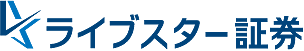 2015年度 オリコン顧客満足度(CS)ランキングネット証券部門「手数料の満足度」第１位！～2014年度に続き2年連続で受賞～ライブスター証券は、オリコン株式会社主催の「2015年度　オリコン顧客満足度(CS)ランキング　ネット証券部門」において、「総合 第４位」、「手数料の満足度 第１位（２年連続）」を獲得いたしましたので、お知らせいたします。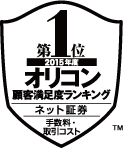 当社では「業界最高のサービス」「高性能でかつ安定した取引環境」「お客様目線でのシステム改善」を合言葉に「お客様の利便性向上」を追及してまいりました。その結果、多くのお客様からご支援・ご愛顧いただいた結果が、「2015年度 オリコン顧客満足度ランキング（ネット証券）」における「総合第４位」、「手数料の満足度　第１位（２年連続）」の受賞に繋がったものと考えております。今後もお客様本位の最高のサービスを提供すべく社員一丸となり邁進してまいりますので、一層のご愛顧、ご指導を賜りますようお願い申し上げます。【株式会社ライブスター証券　概要】登録番号：金融商品取引業者【関東財務局長（金商）第8号】英文社名：livestar Securities Co., Ltd.本店所在地：〒100-6217　東京都千代田区丸の内1-11-1　パシフィックセンチュリープレイス丸の内 17階設立：昭和23年4月22日資本金：21億円業務内容：金融商品取引業（証券取引・店頭外国為替証拠金取引）加入証券取引所：東京証券取引所/大阪証券取引所加入協会：日本証券業協会/一般社団法人　金融先物取引業協会【国内株式等のお取引に関するリスク及び手数料等について】株式投資等は株価等の変動により、投資元本を割り込むおそれがあります。また、信用取引は委託保証金の約3倍までのお取引ができるため、株価等の変動により委託保証金の額を上回る損失が生じるおそれがあります。証券オンライントレードの取引手数料は各商品・各コースにより異なりますが、1注文ごとの手数料体系では、最低80円（税抜）から最大800円（税抜）までとなります。ただし、強制決済の場合には約定代金×1.00％の手数料（税抜：最低手数料2,000円）が適用されます。また、信用取引においては、手数料のほかに金利、貸株料、品貸料（逆日歩）、信用取引管理料等の諸費用が必要です。信用取引の委託保証金は売買代金の30％以上かつ30万円以上の額が必要です。実際のお取引に際しては「契約締結前交付書面」および「証券総合取引約款・規程集」等をよくお読みになり、お取引の仕組み、ルール等を十分ご理解の上、お客様ご自身の判断と責任において行っていただきますようお願いいたします。【本件に関するお問合せ先】株式会社ライブスター証券　金融統括本部（山口）TEL:03-5221-5104http://www.live-sec.co.jp/